---------- Merci de cocher d’une croix les réponses qui vous semblent les plus justes ----------NIVEAU 1 : Publics prioritaires Le public ciblé correspond t-il aux publics ciblés par le plan régional ? Oui  Non Personnes atteintes de maladie chronique et sédentaires : 	Oui 		Non Personnes sédentaires avançant en âge : 			Oui 		Non Seniors en établissements : 					Oui 		Non Personnes présentant un handicap moteur : 		Oui 		Non Personnes présentant un handicap psychique ou mental : 	Oui 		Non Personnes en situation de précarité : 			Oui 		Non Jeunes en situation de surpoids et d’obésité 		Oui 		Non Publics en entreprise		 				Oui 		Non NIVEAU 2 : Déploiement territorial Sur quel(s) territoire(s) le projet est-il déployé ?	      Le projet concerne-t-il un ou plusieurs territoires ciblés ?	Oui 	Non Si oui : Territoire labellisé* DRJSCS				Oui 	Non Territoire en cours de labellisation DRJSCS  	Oui 	Non Territoire ARS (contrat local de santé, villes PNNS)	Oui 	Non Territoire CARSAT					Oui 	Non *label Ville Vivez Bougez	Le projet concerne-t-il un ou plusieurs quartiers de la politique de la ville ?	Oui 	Non Cf liste officielle : https://sig.ville.gouv.fr/Atlas/QP/Si oui, lequel/lesquels ?      Le  projet concerne-t-il une ou plusieurs zones de revitalisation rurale?		Oui 	Non Cf liste officielle : https://www.legifrance.gouv.fr/affichTexte.do?cidTexte=JORFTEXT000027692050&categorieLien=id 	Si oui, laquelle/lesquelles ?      NIVEAU 3 : Partenariats et financementsLe projet présente-t-il des partenaires ? 			Oui 	Non La DRJSCS est-elle partenaire de l’action ?		Oui 	Non L’ARS est-elle partenaire de l’action ?		Oui 	Non Un cofinancement est-il prévu ?				Oui 	Non 	Si oui, précisez :      La pérennisation du projet a-t-elle été prévue ?		Oui 	Non 	Si oui, précisez comment :      NIVEAU 4 : Projet de type « Coordination et/ou développement »Description détaillée du projet :      NIVEAU 5 : Projet de type « Formation »En quoi consiste la formation ?      Quel est le type de formation (diplôme, qualification, certificat …) ?      Description détaillée du projet de formation :      NIVEAU 6 : Projet de type « Programme d’activités physiques et sportives »Quelle est la qualification des intervenants ?Intervenant 1      Intervenant 2      Intervenant 3      Intervenant 4      Quelles sont les activités sportives proposées ?      Quelle est la durée du cycle ?      Combien de séances sont proposées par semaine ?      Quel est le nombre de personnes accueillies lors des séances ?      Indiquez le lieu, le jour et l'horaire des séances :      NIVEAU 7 : Objectifs du projetQuels sont les principaux objectifs du projet ?      Le projet prévoit-il :d’augmenter l’activité physique au quotidien ?	Oui 	Non de réduire les comportements sédentaires ?		Oui 	Non Si oui, précisez de quelle manière :      NIVEAU 8 : EvaluationLe projet prévoit-il une méthodologie d’évaluation ?		Oui 	Non Description des outils et indicateurs d’évaluation :      S’il s’agit d’un projet de type « programme d’activités physiques et sportives » :Le projet évalue-t-il les bénéfices pour la santé ?		Oui 	Non Si oui, comment :      Le projet indique-t-il des outils d’évaluation des publics ?	Oui 	Non Si oui, comment :      NIVEAU 9 : Actions du catalogue « Ville Vivez Bougez »Le projet est-il intégré dans un dispositif porté par la DRJSCS ?		Oui 	Non 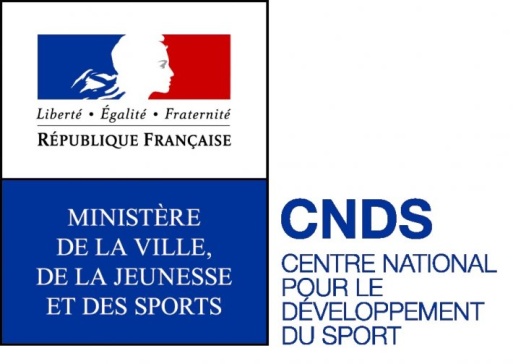 FICHE PROJET « SPORT, SANTE, BIEN-ETRE »CNDS 2017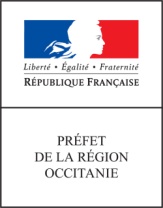 Titre du projetNom de l’associationLe projet correspond à une action de type :Coordination :						Oui 	Non 		*Niveau 4Développement :					Oui 	Non 		*Niveau 4Formation : 						Oui 	Non 		*Niveau 5Programme d’activités physiques et sportives : 	Oui 	Non 		*Niveau 6Autre(s) :      *En fonction de votre réponse, merci de vous reporter aux rubriques citées. Les niveaux 1,2,3,7,8 et 9 sont à compléter quelle que soit la nature du projet.Commentaires :      Commentaires :      Commentaires :      Actions Sport-SantéActions Sport-SantéActions Sport-SantéProgrammes DRJSCS« Engagement Bougez en entreprise »Programmes DRJSCS« Bougez sur ordonnance »Programmes DRJSCS« Onco’sport »Programmes DRJSCS« Grand Défi Vivez Bougez »